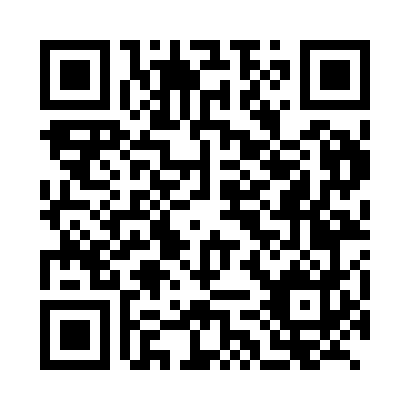 Prayer times for Blanca, SloveniaWed 1 May 2024 - Fri 31 May 2024High Latitude Method: Angle Based RulePrayer Calculation Method: Muslim World LeagueAsar Calculation Method: HanafiPrayer times provided by https://www.salahtimes.comDateDayFajrSunriseDhuhrAsrMaghribIsha1Wed3:445:4512:555:578:0710:002Thu3:415:4312:555:578:0810:023Fri3:395:4212:555:588:0910:044Sat3:375:4012:555:598:1110:065Sun3:345:3912:556:008:1210:086Mon3:325:3812:556:018:1310:107Tue3:305:3612:556:018:1410:128Wed3:285:3512:556:028:1610:149Thu3:255:3312:556:038:1710:1610Fri3:235:3212:556:048:1810:1811Sat3:215:3112:556:048:1910:2012Sun3:195:3012:556:058:2110:2213Mon3:165:2812:556:068:2210:2514Tue3:145:2712:556:068:2310:2715Wed3:125:2612:556:078:2410:2916Thu3:105:2512:556:088:2510:3117Fri3:085:2412:556:088:2710:3318Sat3:065:2312:556:098:2810:3519Sun3:035:2212:556:108:2910:3720Mon3:015:2112:556:118:3010:3921Tue2:595:2012:556:118:3110:4122Wed2:575:1912:556:128:3210:4323Thu2:555:1812:556:128:3310:4524Fri2:535:1712:556:138:3410:4725Sat2:525:1612:556:148:3510:4926Sun2:505:1512:566:148:3610:5127Mon2:485:1412:566:158:3710:5228Tue2:465:1412:566:168:3810:5429Wed2:445:1312:566:168:3910:5630Thu2:435:1212:566:178:4010:5831Fri2:415:1212:566:178:4111:00